Графік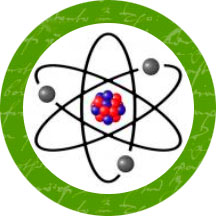 вологого прибиранняу кабінеті фізикиОбов’язкове щоденне вологе прибирання кабінету фізики здійснюється силами обслуговуючого персоналу школи згідно графіків:ДеньЧасПрибиральницяПонеділок15:35-16:00ПонеділокВівторок15:35-16:00ВівторокСереда15:35-16:00СередаЧетвер15:35-16:00ЧетверП’ятниця15:35-16:00П’ятниця